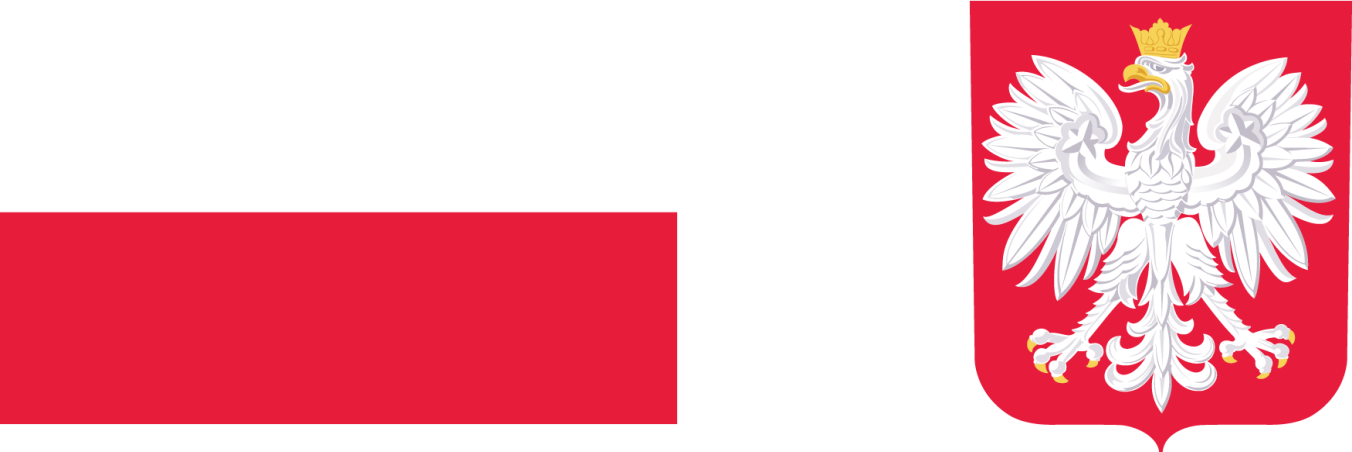 Budowa drogi gminnej odcinek I - w km od 0+000 do km 2+404 (obiekt mostowy w km 0+181), (skrzyżowanie z drogą krajową nr DK79 i drogą gminną nr 600399K w km 0+000); odcinek II - w km od 0+000 do 0+690 (przepust pod drogą w km 0+620), (skrzyżowanie z drogą gminną w km 0+413,12) w miejscowości Krzeszowice, Gmina Krzeszowice.Dofinansowano ze środków Rządowego Funduszu Rozwoju Dróg.Całkowita wartość zadania 31 627 639,06 PLN, w tym dofinansowanie 25 302 111,00 PLN. Celem jest poprawa stanu bezpieczeństwa ruchu drogowego w gminie Krzeszowice, poprzez rozbudowę sieci dróg. Planowany efekt rzeczowy to nowy odcinek drogi gminnej w Krzeszowicach o długości 3 094 metrów. Zadanie realizowano w latach 2021 -2024. 